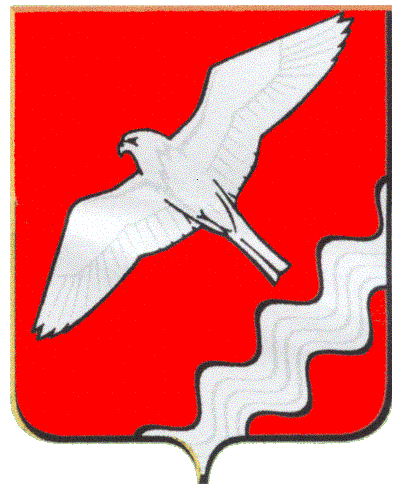 АДМИНИСТРАЦИЯ МУНИЦИПАЛЬНОГО ОБРАЗОВАНИЯКРАСНОУФИМСКИЙ ОКРУГПОСТАНОВЛЕНИЕот 17.12.2018   № 1162 г. Красноуфимск	В соответствии с планом основных мероприятий Муниципального образования Красноуфимский округ на IV квартал 2018 года, руководствуясь ст. 26,31 Устава МО Красноуфимский округП О С Т А Н О В Л Я Ю:1. Провести в Муниципальном образовании Красноуфимский округ в ночь  с 31 декабря 2018 года на 01 января 2019 года новогодние мероприятия (далее - мероприятия).2. Утвердить:           2.1. план мероприятий структурных подразделений МБУК «ЦКНТ и БО» в ночь с 31 декабря на 1 января 2019 года (приложение 1).     3. Директору   муниципального бюджетного  учреждения культуры  «Центр по культуре, народному творчеству и библиотечному обслуживанию»  (Крылосову А. П.) обеспечить исполнение плана мероприятий структурных подразделений МБУК «ЦКНТ и БО» в ночь с 31 декабря на 1 января 2019 года.             4.  Рекомендовать: 4.1. МО МВД РФ  «Красноуфимский» (Н.С.Колчанов) обеспечить  охрану общественного порядка во время проведения мероприятий.	5. Опубликовать настоящее постановление на официальном сайте Муниципального образования  Красноуфимский округ.6. Контроль за выполнением настоящего постановления возложить на заместителя главы Администрации МО Красноуфимский округ по социальным вопросам Р.В.Родионова.Глава Муниципального образованияКрасноуфимский округ                                                           О.В. РяписоПриложение № 1к постановлению Администрации Муниципального образования План мероприятий структурных подразделений МБУК «ЦКНТ и БО» в ночь с 31 декабря на 1 января 2019 годаО проведении в МО Красноуфимский округ новогодних мероприятийДата ВремяМесто проведенияНаименование мероприятия Предполагаемое кол-во участников01.0102.00Марийключиковский СКНовогодняя дискотека5001.0102.00Верхнебугалышский СДКНовогодняя дискотека7031.1223.00Голенищевский СКНовогодняя дискотека1501.0101.00Голенищевский СКНовогодняя дискотека1531.1221.00Дегтярский СКНовогодний бал «Чудеса под Новый год»3001.0102.00Дегтярский СКНовогодняя дискотека3001.0101.00Крыловский СДКНовогодняя дискотека10001.0102.00Тавринский СДКНовогодняя дискотека10031.1218.00Мариустьмашский СКРазвлекательная программа «Здравствуй, Новый Год»3501.0102.00Мариустьмашский СКНовогодняя дискотека5001.0101.00Русскоустьмашский СКТанцевальная программа «Новый год отметим вместе - танцем, юмором и песней»5001.0101.00Саргаинский СДКНовогодняя дискотека «Новогодний кураж»10001.0102.00Сарсинский СДКНовогодняя дискотека15001.0101.00Чувашковский СДКНовогодняя дискотека «Конфетти до пяти»5001.0101.00Шиловский СКНовогодняя дискотека3001.0102.00Ювинский СДКНовогодняя дискотека10031.1221.00Александровский СКРазвлекательно-танцевальная программа «Новый Год у ворот»1501.01 01.30Александровский СКНовогодняя дискотека 5031.1218.00Бобровский СККонцертно-развлекательная программа «Новый год у ворот»5001.0102.00Бобровский СКНовогодняя дискотека7001.0101.00Верхнеиргинский СКНовогодняя дискотека4031.1222.00Краснополянский СКРазвлекательная программа «Встреча Нового Года»3001.0101.00Краснополянский СКНовогодняя дискотека3001.0101.00Натальинский СДКНовогодняя дискотека30001.0102.00Нижнеиргинский СДКНовогодняя ночная танцевальная программа5001.0102.00Новосельский СДКНовогоднее шоу-ремикс10031.1220.00Подгорновский КСКВзрослая ёлка «Кто подложил свинью?»5001.0101.00Подгорновский КСКНовогодняя дискотека5001.0102.00Русскотурышский СКНовогодняя дискотека6031.1221.00Чатлыковский СДКНовогодняя развлекательная программа «В новогоднюю ночь….»5501.0101.00Чатлыковский СДКНовогодняя дискотека25001.0101.00Криулинский СДКНовогодняя дискотека30001.0101.30Большетурышский СДКНовогодняя дискотека8001.0102.00Верхнебаякский СКНовогодняя дискотека5031.1220.00Ключиковский СДКНовогоднее представление «Новый Год отметим вместе танцем, юмором и песней»5001.0102.00Ключиковский СДКНовогодняя дискотека3031.1222.00Новобугалышский СКНовогодняя дискотека5001.0102.00Новобугалышский СКНовогодняя дискотека5031.1221.00Озерский СДКПраздничная программа «Здравствуй Новый Год»12001.0102.00Озерский СДКДискотека «Время танца»8001.0100.30Рахмангуловский СДКНовогодняя дискотека «Танцуем до упаду»10001.0102.00Саранинский СДКНовогодняя дискотека10001.0102.00Среднебаякский СКНовогодняя дискотека4001.0102.00Среднебугалышский СДКНовогодняя дискотека6031.1220.30Сызгинский СДКНовогодний бал маскарад «Новогоднее настроение»10001.0102.00Сызгинский СДКНовогодняя дискотека10001.0102.00Тат-Еманзельгинский СДКНовогодняя дискотека12001.0102.00Усть-Баякский СКНовогодняя дискотека3001.0101.00Усть-Бугалышский СКНовогодняя дискотека50